ВОЕННЫЙ УЧЕБНЫЙ ЦЕНТР (ВУЦ) при ФГБОУ ВО «ЮРГПУ (НПИ) 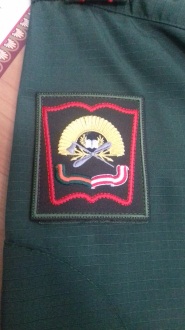 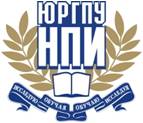 имени М.И. Платова»I. Подготовка офицеров для прохождения военной службы по контракту на воинских должностях, подлежащих замещению офицерами в Вооруженных Силах Российской Федерации:Кафедра войск связи ВУЦ готовит офицеров для службы по контракту по военным специальностям:  применение подразделений со средствами    радиосвязи.применение подразделений с электропро-    водными средствами связи.Обучение осуществляется по направлениям подготовки ЮРГПУ (НПИ):09.03.01  - Информатика и вычислительная                  техника. 09.03.02 - Информационные системы и техно-                  логии.11.03.04 - Электроника и наноэлектроника.27.03.04 - Управление в технических системах.Требования к поступающему в ВУЦ     Кандидатами для обучения в ВУЦ рассматриваются граждане РФ до 24-летнего возраста, имеющие документ государственного образца о среднем общем (профессиональном) образовании, соответствующие требованиям, предъявляемым к гражданам, поступающим на военную службу по контракту.Порядок поступления в ВУЦ при ЮРГПУ (НПИ)     Граждане, изъявившие желание в процессе освоения образовательной программы высшего образования пройти обучение  по программе подготовки офицеров кадра  в ВУЦ,  проходят предварительный и конкурсный отбор.      Предварительный отбор граждане проходят в военном комиссариате по месту воинского учета в период с апреля по июнь, который включает медицинское освидетельствование и профессиональный психологический отбор.            Указанные граждане подают заявление  в военный     комиссариат по месту воинского учета  до 1-го мая.      К заявлению  прилагаются: копия  свидетельства о рождении, копия документа удостоверяющего  личность и гражданство, автобиография,  характеристика с места учебы или работы, копия документа о среднем  общем   (профессиональном) образовании, документы,  выданные медицинскими организациями и подтверждающие, что гражданин не состоит на учете (наблюдении) по поводу психических расстройств, наркомании, алкоголизма, токсикомании, злоупотребления наркотическими средствами и другими токсичными веществами, инфицирования вирусом иммунодефицита человека, на диспансерном наблюдении по поводу других заболеваний; три фотографии размером 4,5 х 6 см.      По окончании предварительного отбора  военный комиссариат выдает направление для целевого обучения и законвертованное личное дело  на руки кандидату или высылается по почте в адрес начальника военного учебного центра.      Конкурсный отбор осуществляется в ВУЗе  в период работы приемной комиссии до 25 июля, где рассматриваются результаты:1.  Предварительного отбора:     - состояние здоровья (годность  к  военной       службе).     - уровень психологической и военно-професси-       ональной пригодности к военной службе в ВС       РФ.2. Уровень физической подготовленности.    Экзамен по физической подготовке проводится на спортивной базе университета по 3-м упражнениям (бег 100м., бег 3 км., подтягивание на перекладине). 3. Собеседование.      Кандидаты успешно прошедшие конкурсный отбор и заключившие договор об обучении зачисляются в ВУЦ.       Срок обучения в ВУЦ соответствует сроку обучения по указанным направлениям подготовки.       Обучение в ВУЦ для этой категории граждан    начинается с 1 сентября ежегодно.Преимущества для этой категории граждан:Получить бесплатное высшее образование в       ЮРГПУ (НПИ) по престижным специальностям.Иметь гарантированное трудоустройство и стабильное денежное содержание.Выполнить свой конституционный долг по защите Отечества, став кадровым офицером.Получить военное образование и приобрести опыт в руководстве персоналом и эксплуатации военной техники. Решить жилищный вопрос. Получение ежемесячной дополнительной стипендии в установленном законом порядке.Получение единовременной выплаты на приобретение специальной формы одежды в размере 5000 рублей.Денежное довольствие выпускника:              лейтенант – от 50 до 100 тысяч рублей.НАШЕЙ СТРАНЕ НУЖНЫ ОФИЦЕРЫ!БУДЬ НУЖНЫМ СВОЕЙ РОДИНЕ!Реквизиты ВУЦ: Ростовская область,г. Новочеркасск, ул. Просвещения 132Телефоны. Подполковник Ковылин Сергей Сергеевич – 8(928)777-31-85. Майор Казаков Александр Александрович – 8(951)507-48-59e-mail: fvo.urgpu.npi@yandex.ruСайт ВУЦ: wi.npi-tu.ru